Sample Home Acidified Foods/Jam/Jelly Production RecordDate of Production:  					Batch number:Name of Operation/Farm:  Name of Processor(s):Name of Product:Category of Product (pickle, relish, salsa, jam, jelly):Ingredient List/Sources:Recipe/Documentation of Process:Unexpected events/corrective actions:Corrective Action ProcessDocument what went wrong.Determine and correct the cause of the problem.Determine what will be done with the product (i.e. destroy or reprocess).Document how the process was corrected.Document who carried out the corrective action. pH Test Results Batch tested:					Test Date:Test performed by:Test method used:Results:If pH is 4.6 or above, please indicate what corrective actions were taken: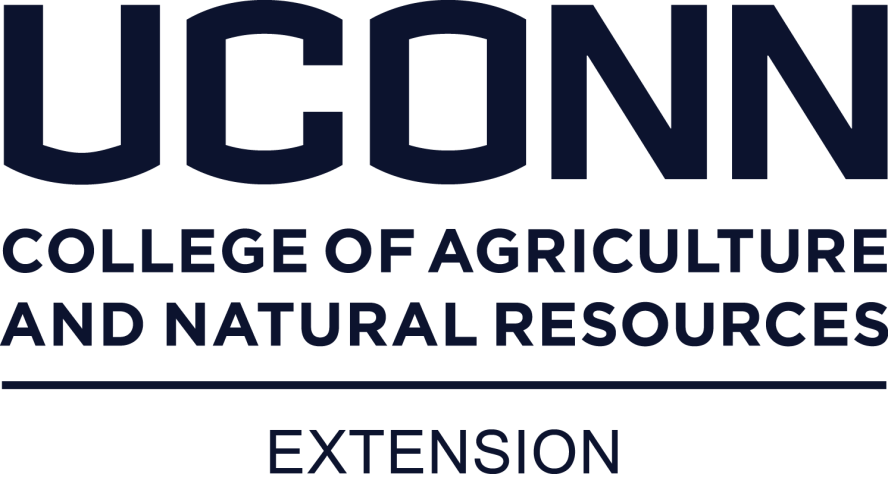 Sample form created by D. Hirsch, Extension Educator/Food Safety/2013 for the purpose of education/training.IngredientSource (store, online , farm)Operation, location, contact informationDate PurchasedCode  (if available)RecipeProcess stepsStep completed ()Notes